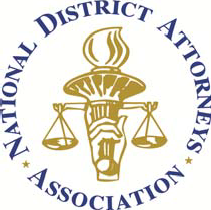 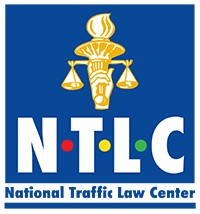 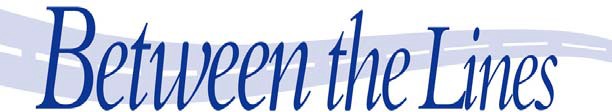            Upcoming Trainings:Volume 26, Issue 2April 2018           Inside this issue:State Supreme Court Staﬀ:Nelson Bunn, NDAA Executive DirectorChristine Mica, ChiefOperating OﬃcerTom Kimball, NTLC DirectorSenior Attorneys:M. Kimberly Brown Romana LavalasPete GradyStaﬀ Attorneys:Tiﬀany WatsonJeanine HowardMetria Hernandez, Project CoordinatorPage 2Page 3Page 4Page 5 	State Supreme Court Decisions	READING BETWEEN THE LINESLITIGATION is the bread and butter of lawyers in every state and district. Issues determined in two states, whether they are adjacent or distant, are sometimes resolved in the same way, sometimes in opposite ways and often somewhere in between. In the field of traffic safety, the same issues tend to be raised across the country. In order to keep our prosecutors, law enforcement officers, judges and other interested parties informed, we have expanded our newsletter to capture the decisions of State Supreme Courts for your perusal. In order to accomplish this task, we asked Traffic Safety Resource Prosecutors (TSRPs) to send us short synopsis of their various traffic safety related Supreme Court decisions. These decisions were issued between July 1, 2017 and December 31, 2017. The contact information for these TSRPs follows:Page 6 	State Supreme Court Decisions	READING BETWEEN THE LINESPage 7 	State Supreme Court Decisions	READING BETWEEN THE LINESPage 8 	State Supreme Court Decisions	READING BETWEEN THE LINESPage 9 	State Supreme Court Decisions	READING BETWEEN THE LINESPage 10 	State Supreme Court Decisions	READING BETWEEN THE LINESPage 11 	State Supreme Court Decisions	READING BETWEEN THE LINESPage 12 	State Supreme Court Decisions	READING BETWEEN THE LINESPage 13 	State Supreme Court Decisions	READING BETWEEN THE LINESPage 14 	State Supreme Court Decisions	READING BETWEEN THE LINESPage 15 	State Supreme Court Decisions	READING BETWEEN THE LINESRhode Island: Submitted by John CorriganPage 16 	State Supreme Court Decisions	READING BETWEEN THE LINESPage 17 	State Supreme Court Decisions	READING BETWEEN THE LINESPage 18	The Work of the NTLCNational Traffic Law Center Announces New Publication on Commercial Driver’s LicensesOn October 3, NDAA’s National Traffic Law Center released its newest monograph entitled, “Commercial Drivers’ Licenses: A Prosecutor’s Guide to the Basics of Commercial Motor Vehicle Licensing and Violations (Second Edition)”. This publication gives a general overview of the issues surrounding commercial motor vehicle enforcement and the complex federal regulations that govern this topic.  It was written in collaboration with the Federal Motor Carrier Safety Administration (FMCSA), law enforcement, Traffic Safety Resource Prosecutors (TSRPs) and other traffic safety professionals.Visit our publications section to find this and other NTLC publications.Page 22Page 23TRAFFIC SAFETY RESOURCE PROSECUTOR NEWSPage 24Page 21Mark Your Calendars for these Spring Training Dates